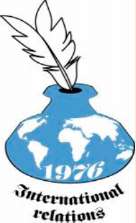 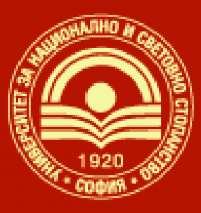 УНСС45 години катедра и специалност"Международни отношения"НАУЧНА КОНФЕРЕНЦИЯ"45 ГОДИНИ КАТЕДРА „МЕЖДУНАРОДНИ ОТНОШЕНИЯ” В УНСС: ПРИЕМСТВЕНОСТ И РАЗВИТИЕ В ИЗУЧАВАНЕТО НА МЕЖДУНАРОДНИТЕ ОТНОШЕНИЯ И ПРОЦЕСИТЕ В ЕВРОПА "29 октомври 2021 г.ЗАЯВКА ЗА УЧАСТИЕМоля, изпратете до 17 октомври 2021 г.попълнената заявка за участие на следния адрес:conference-IR@unwe.bg.Научна степен и званиеФамилно имеИмеЗвено (катедра, секция)Институция (университет, институт)Информация за контакт	Електронна поща	ТелефонТема на доклада/изказването